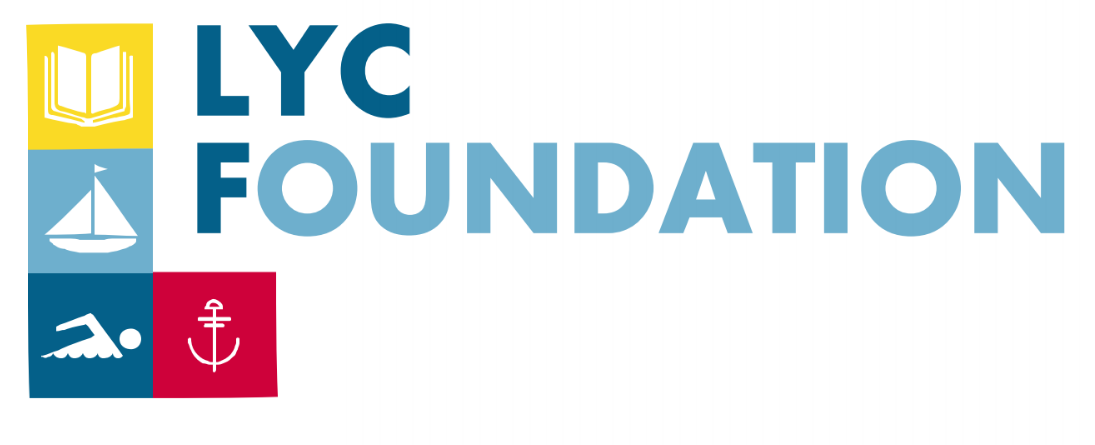 RECOMMENDATION FORMFor All Scholarship ApplicantsSECTION I – To be completed by the applicantName of Applicant:       Waive   My right to access the information contained in this form. Do Not WaiveApplicant Signature: _________________________________----------------------------------------------------------------------------------------------------------SECTION II – To be completed by an academic instructor, sports coach, or employer1. In what capacity and for how long have you known the applicant?2. How firm is the applicant’s commitment to his/her proposed field of study or athletic competition?3. How would you rate the applicant in the following areas?  Leave blank any area in which you are unable to evaluate the applicant.4. Please cite specific examples of the applicant’s demonstration of the qualities listed in question 3.5. Are there any additional comments you feel would be appropriate?Name:      Signature: _________________________  Date: ____/____/____Title:      Institution or Company:      Phone:      E-mail:      REFERENCES FORMS POSTMARKED NO LATER THAN MARCH 1.MAIL TO: LYC FOUNDATION, P.O. BOX 2, LEWES, DE  19958ALL FORMS MUST BE TYPED OR PRINTED LEGIBLY. ExcellentVery GoodAverageBelow AverageLeadershipInitiativeSeriousness of PurposeEnthusiasmAdaptabilityMaturityEmotional StabilityPublic SpeakingCommunity Service